附件： 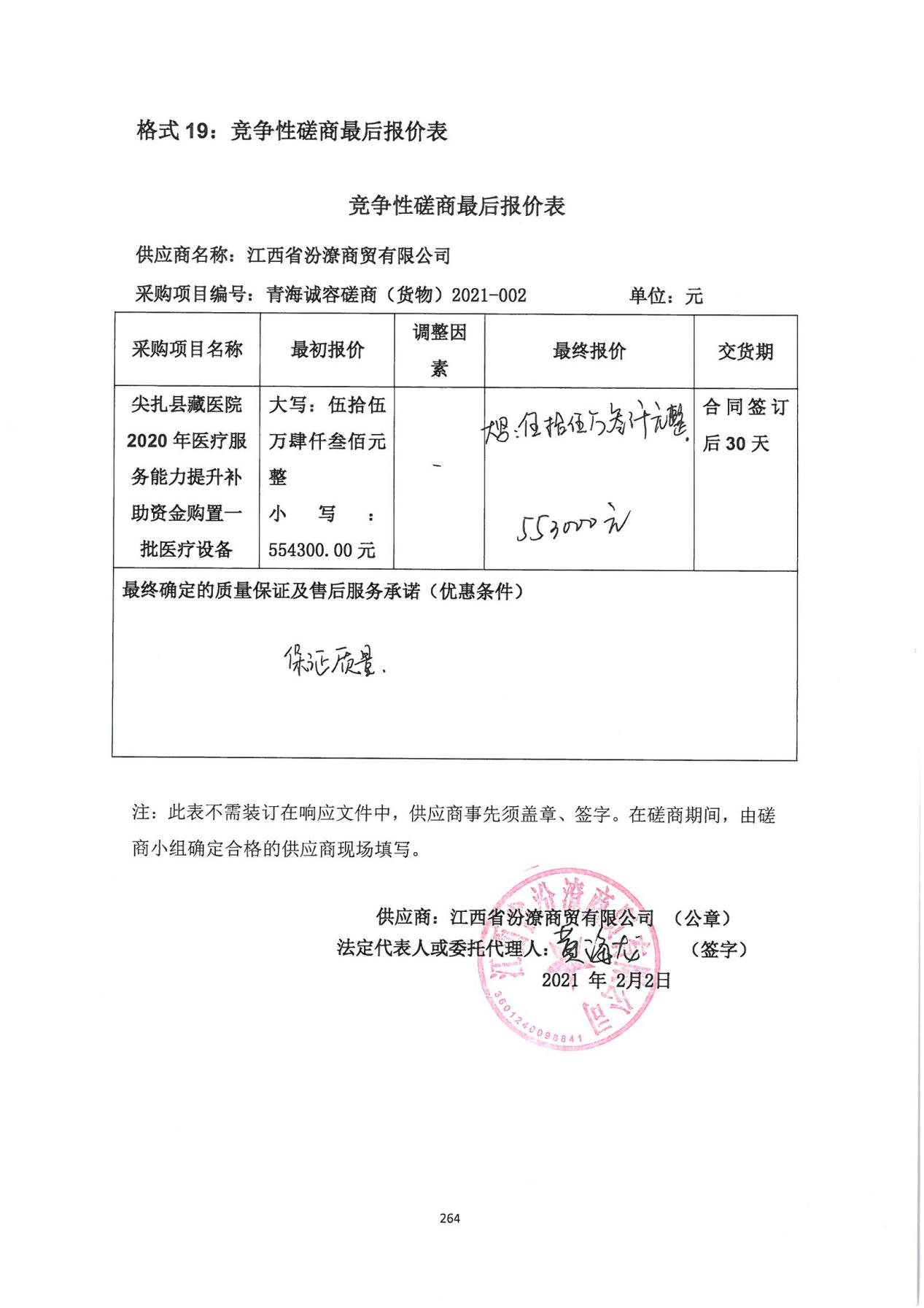 序号产品名称品牌规格型号数量及单位单价1智能蜡饼制作恒温机翔宇XYL-IV1台1320002熏蒸治疗机翔宇HYZ-ⅡE2台594003中药灭菌器华圆YXQ.WF32. 750×1050-D1台2885004红外加热沙灸设备康平SCT-I型1台15000